1st PresidentGeorge Washington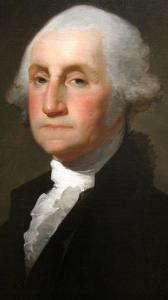 Term: 1789 – 17972nd PresidentJohn Adams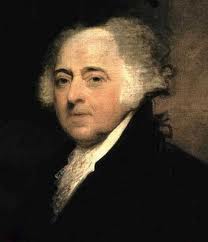 Term: 1797 – 18013rd PresidentThomas Jefferson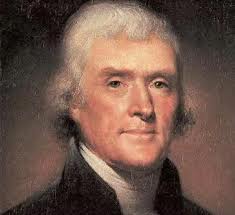 Term: 1801 – 18094th PresidentJames Madison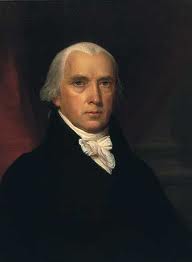 Term: 1809 – 18175th PresidentJames Monroe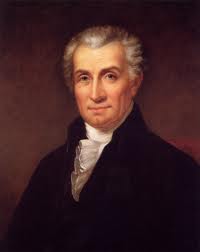 Term: 1817 – 18256th PresidentJohn Quincy Adams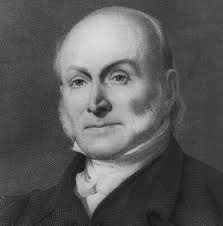 Term: 1825 – 18297th PresidentAndrew Jackson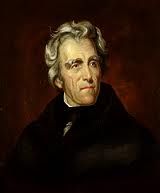 Term: 1829 – 18378th PresidentMartin Van Buren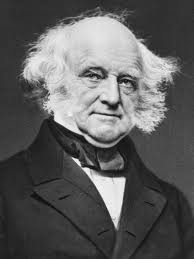 Term: 1837 – 18418th PresidentWilliam Henry Harrison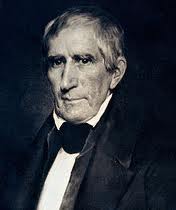 Term: 18419th PresidentJohn Tyler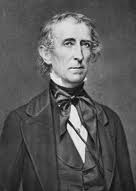 Term: 1841 – 184510th PresidentJames K. Polk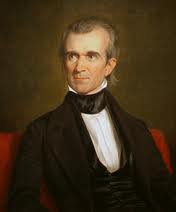 Term: 1845 – 184911th PresidentZachary Taylor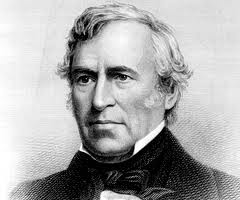 Term: 1849 – 185012th PresidentMillard Fillmore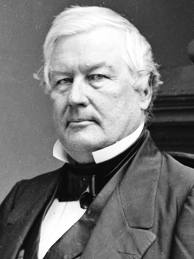 Term: 1850 – 185313th PresidentFranklin Pierce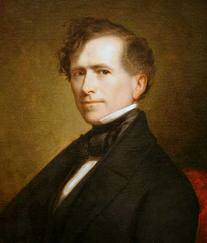 Term: 1853 – 185714th PresidentJames Buchanan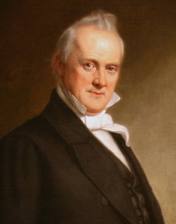 Term: 1857 – 186115th PresidentAbraham Lincoln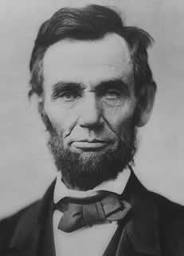 Term: 1861 – 186516th PresidentAndrew Johnson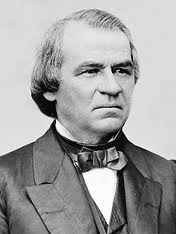 Term: 1865 – 186917th PresidentUlysses S. Grant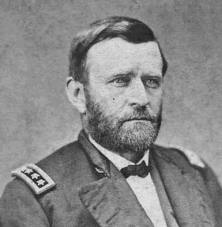 Term: 1869 – 187718th PresidentRutherford B. Hayes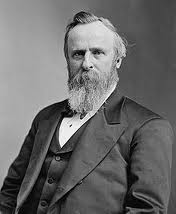 Term: 1877 – 188119th PresidentJames A. Garfield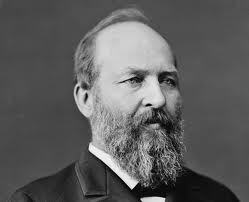 Term: 188120th PresidentChester Arthur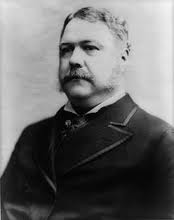 Term: 1881 – 188521st PresidentGrover Cleveland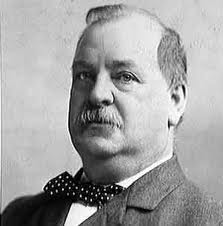 Term: 1885 – 188922nd PresidentBenjamin Harrison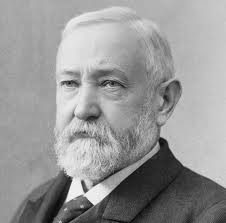 Term: 1889 – 189323rd PresidentGrover ClevelandTerm: 1893 – 189724th PresidentWilliam McKinley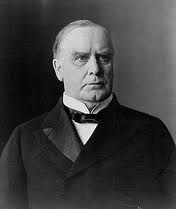 Term: 1897 – 190125th PresidentTheodore Roosevelt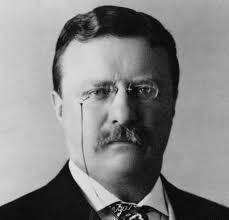 Term: 1901 – 190926th PresidentWilliam Howard Taft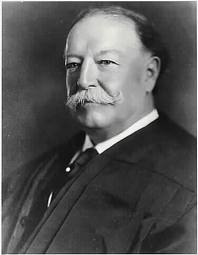 Term: 1909 – 191327th PresidentWoodrow Wilson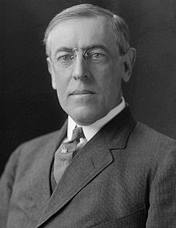 Term: 1913 – 192128th PresidentWarren G. Harding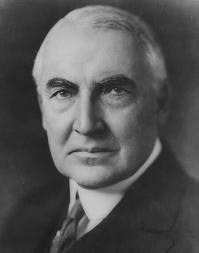 Term: 1921 – 192329th PresidentCalvin Coolidge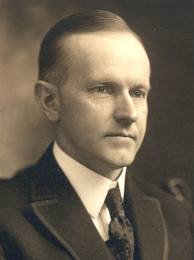 Term: 1923 – 192930th PresidentHerbert Hoover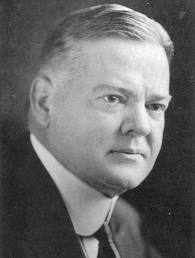 Term: 1929 – 193331st PresidentFranklin D. Roosevelt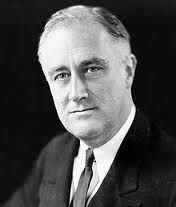 Term: 1933 – 194532nd PresidentHarry S. Truman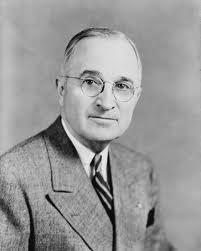 Term: 1945 – 195333rd PresidentDwight D. Eisenhower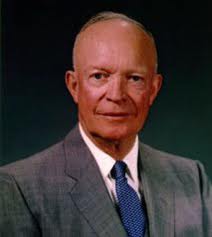 Term: 1953 – 196134th PresidentJohn F. Kennedy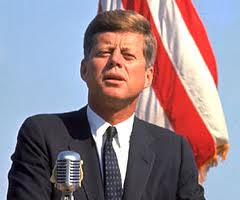 Term: 1961 – 196335th PresidentLyndon B. Johnson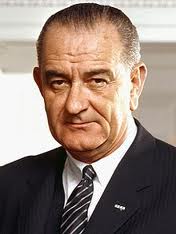 Term: 1963 – 196936th PresidentRichard Nixon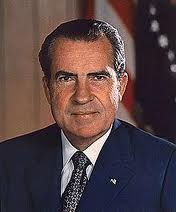 Term: 1969 – 197437th PresidentGerald Ford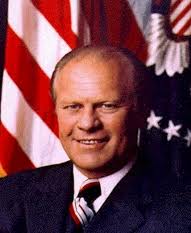 Term: 1974 – 197738th PresidentJimmy Carter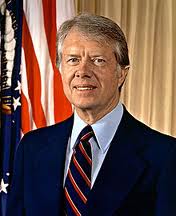 Term: 1977 – 198139th PresidentRonald Reagan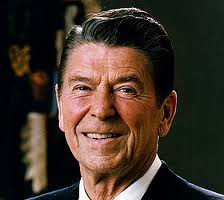 Term: 1981 – 198940th PresidentGeorge Bush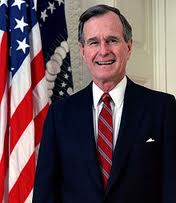 Term: 1989 – 199341st PresidentBill Clinton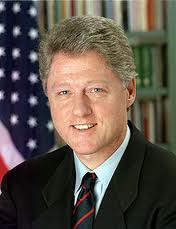 Term: 1993 – 200142nd PresidentGeorge W. Bush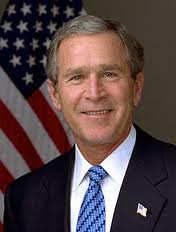 Term: 2001 – 200943rd PresidentBarack Obama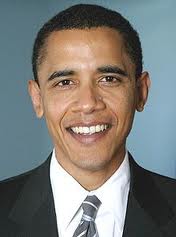 Term: 2009 - Present